Дорогие наши мамы и папы! Невозможно  представить себе развитие ребенка без игры, сюжетно-ролевые же игры являются основным видом деятельности дошкольника. Они позволяют ребенку в воображаемой ситуации осуществлять любые привлекающие его ролевые действия, функции,  включаться в разнообразные события. На первый взгляд, может показаться, что для воплощения сюжетно-ролевой игры, необходимо множество различных, специализированных, дорогих атрибутов, но это совершенно не так. Игровым реквизитом, может выступать совершенно любая вещь, имеющаяся в доме. Для развития воображения даже лучше, если применять предметы заместители, которые исполнять роль подлинных вещей, так простая обувная коробка может превратиться в кассовый аппарат, карандаш превращается в микрофон, деталь от конструктора в гоночный автомобиль и т.д.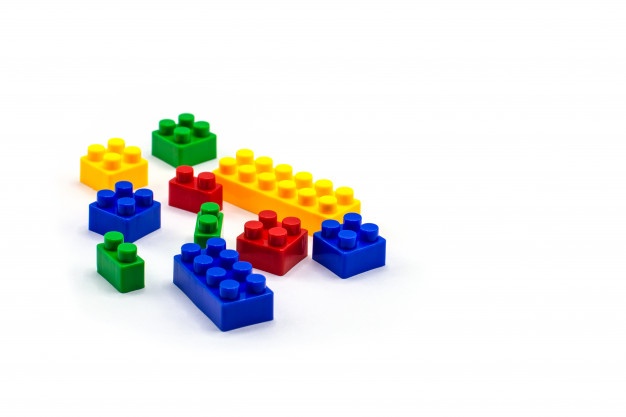 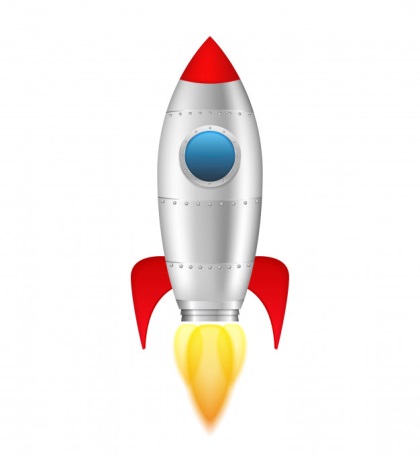 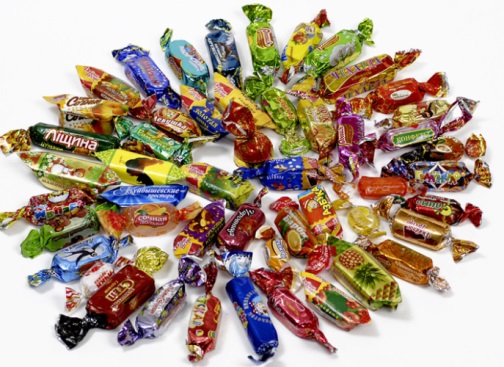 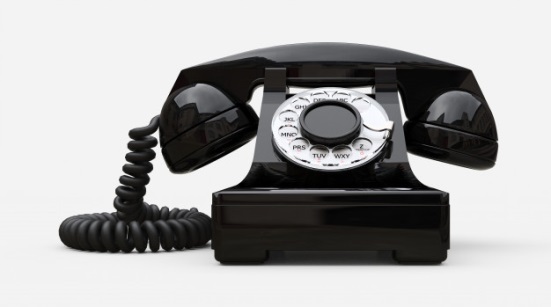 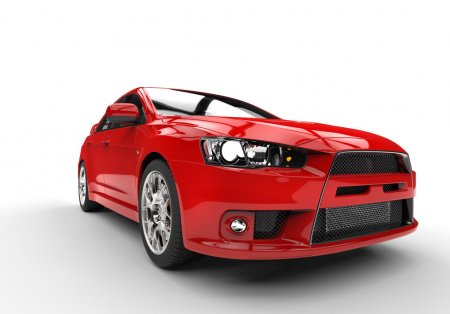  С удовольствием приглашаю вас окунуться в мир детства и фантазий, отправиться вместе с вашим ребенком в мир сказочных приключений!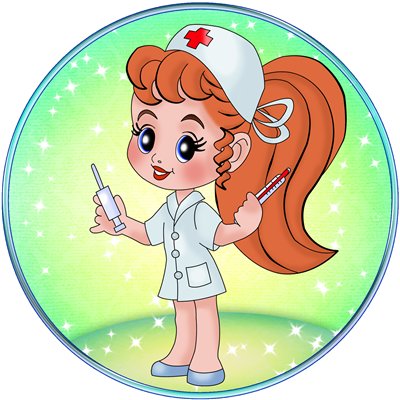 Предлагаю вашему вниманию сюжетно-ролевую игру «Медицинский центр» Предварительная работа:Рассказ родителя о работе врача в поликлинике, окулиста, лора, педиатра, стоматолога.Рассматривание фотоиллюстраций о работе врачей разной специализации.Рассматривание медицинских инструментов: фонендоскоп, шпатель, термометр, тонометр, пинцет, шприц и так далее.Беседа с ребенком «Как мы с мамой ходили на прием к педиатру».Просмотр мультфильма «Доктор Айболит».Чтение художественной литературы: В. Маяковский «Кем быть»,Э. Успенский «Играли в больницу», чтение рассказов о работе врача.Дидактические игры «Кому, что нужно для работы?», «Кто назовет больше действий?».Изготовление атрибутов к игре: термометры, фонендоскоп, горчичники, рецепты, талончики и многое другое.Атрибуты: белый халат и шапочка для врача; талончики к врачу; "медицинские карточки" пациентов; карандаши; набор медицинских инструментов: градусник (палочка от мороженного с нарисованными делениями фломастерами или вырезанный из картона, игрушечный шприц без иголки, фонендоскоп, шпателя для проверки горла (палочка от мороженного); бинты, вата, марлевые салфетки, ватные палочки, пластырь (дети очень любят его наклеивать, пустые баночки из под лекарств, мерная ложечка, пустые упаковки из-под таблеток (внутрь можно положить пластилин, пустые коробочки из под лекарств.Родитель: отгадай загадку:Громко кашляет Серёжа.У него бронхит, похоже.В поликлинику звонят,А Серёже говорят:— Ты не бойся и не плачь –К тебе едет добрый (врач)Родитель: Правильно, это врач.Родитель: Если кто-то заболел, взрослые или дети, мы куда обращаемся?Ребенок: В больницу.Родитель: В чем же заключается работа врача?Ребенок: Осматривать больных, назначать лечение.Родитель: А, каким должен быть врач?Ребенок: Внимательным, заботливым, осторожным, добрым и так далее.Родитель: А давай-ка мы с тобой еще раз вспомним о том, какие врачи работают в больнице?Ребенок: Окулист, хирург, педиатр, стоматолог, терапевт, кардиолог.Родитель: Правильно, педиатр – это самый главный детский врач. А еще в больнице работает невропатолог, массажист, эндокринолог всех их и не перечислишь. Родитель: Все верно, ты мне сказал, ну что ж, может быть, и мы с тобой сыграем в больницу, но не просто в больницу, а целый больничный комплекс «Медицинский центр»?Ребенок: Да!Родитель: Давай, я буду врачом,  сейчас я надену белую шапочку, халат, буду делать анализы, осматривать больных и назначать лекарства. А ты, будешь сегодня папами или мамами, посмотрите, что-то наши детки-куклы нас заждались, грустные сидят в домике, (выбирает себе «детей»).Родитель: Забирай малышей, да в больницу поскорей. Как мы можем добраться до больницы?Ребенок: Пешком, на машине, автобусе, машине скорой помощи.Родитель: Открыта больница для всех людей, идите лечиться в неё поскорей! Проходим на приём к врачу. Чтобы не толкаться, не мешать друг другу можно присесть на стульчики, подождать своей очереди.Врач: Здравствуйте, больной! Проходите, садитесь! Что у вас болит?Пациент: Здравствуйте. Моя дочка упала и подвернула ногу.Врач: Здравствуйте. Давайте посмотрим, что у вас с ногой. Какая большая рана, сейчас мы её обработаем хорошо, смажем йодом, вот так. Пройдите, пожалуйста, к медицинской сестре, она вам сделает обезболивающее лекарство (делает шприцом укол). Выздоравливайте. До свидания.Пациент: Здравствуйте.Врач: Здравствуйте. Проходите, садитесь. Расскажите, что случилось?Пациент: У моего сына болит живот.Врач: Давайте посмотрим, послушаем больного фонендоскопом: «Дышите, не дышите» (врач осматривает больного).Врач: В жизни нам необходимоОчень, много витаминов,Всех сейчас не перечестьНужно вам, побольше естьМясо, овощи и фрукты-Натуральные продукты,А вот чипсы, знай всегдаЭто вредная еда.Врач: Выздоравливайте. До свидания.Пациент: Здравствуйте.Врач: Здравствуйте. Расскажи мне, что случилось?Пациент: У моей дочки болит горлышко.Врач: Пройдите к медицинской сестре, она вам даст градусник, чтобы узнать есть ли у вас температура или нет. Температура нормальная. Давайте посмотрим горлышко (шпателем смотрит горло).О-о! Горло красное.Днём и ночью кашель частыйНарушает твой покой,Нужно делать полосканье,Пить ромашковый настой.Выздоравливайте. До свидания.Родитель: Все люди проходят осмотр, делают прививки, осматриваются врачом. Видишь, врачи помогают и взрослым и детям. За это мы им скажем что?Ребенок: Спасибо!Родитель: чтобы не болеть, по утрам нужно обязательно делать зарядку.ФизкультминуткаСолнце глянуло в кроватку,Раз, два, три, четыре, пять.Все мы делаем зарядку,Надо нам присесть и встать.Руки вытянуть пошире,Раз, два, три, четыре, пять.Наклониться — три, четыре.И на месте поскакать.На носок, потом на пятку.Все мы делаем зарядку.Родитель: А, чтобы вы не забыли, доктор всем прописал принять витаминки! (можно в конце раздать витаминку, конфетку)Творческих успехов и вдохновения!Консультацию подготовила: Истомина Элеонора Альбертовна